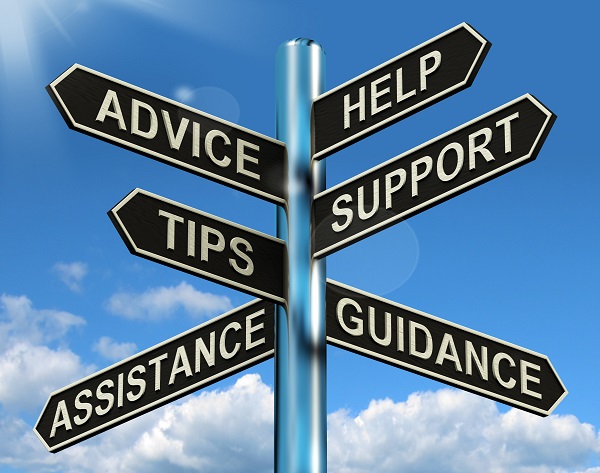 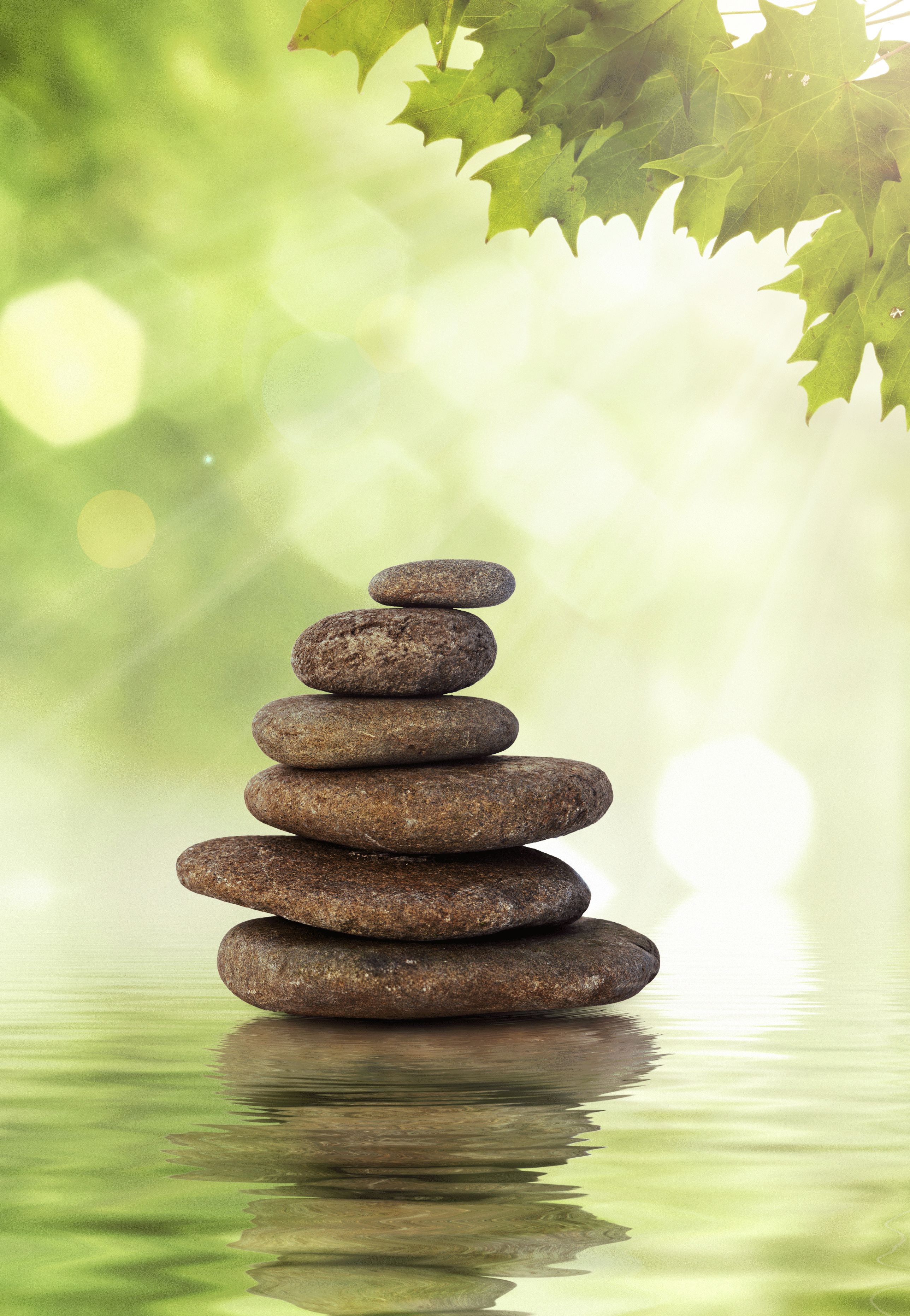 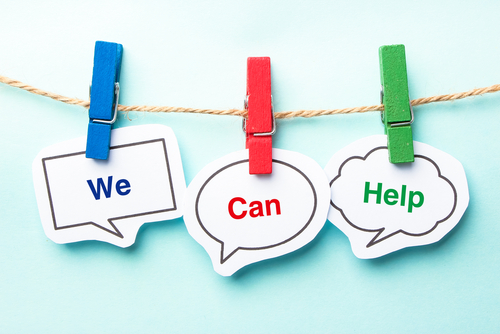 	Consulting Path-Review and discuss healthcare needs, insurance coverage, and identify issues related to current or future coverage.Insurance Resolution Path-Advice and advocacy for a current healthcare or health insurance issues.  Negotiate bills and Appeal claims or denied services.Case Management Path-Care and Insurance advice and advocacy.  Facilitates transitions to inpatient facilities or outpatient care. Intervention with medical personnel and care providers.  May also include relocation advice and services.Pathfinder Path*-Dedicated client service.  Client retains HCPathfinder annually to keep all healthcare information on file and be available to assist with all healthcare and insurance needs.  Client provides access to all health insurance benefit information and signs authorizations for HCPathfinder to speak to insurance companies, healthcare providers and other designated persons/professionals.  An annual review of all client healthcare coverage is provided. Additional fees are billed for additional hours and services.